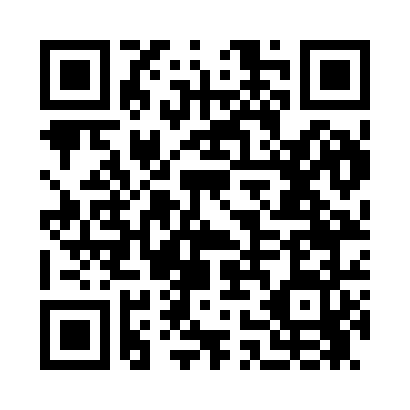 Prayer times for Svea, Minnesota, USAMon 1 Jul 2024 - Wed 31 Jul 2024High Latitude Method: Angle Based RulePrayer Calculation Method: Islamic Society of North AmericaAsar Calculation Method: ShafiPrayer times provided by https://www.salahtimes.comDateDayFajrSunriseDhuhrAsrMaghribIsha1Mon3:425:381:245:339:1011:052Tue3:435:381:245:339:1011:053Wed3:445:391:245:339:1011:044Thu3:455:401:255:339:1011:045Fri3:465:401:255:339:0911:036Sat3:475:411:255:339:0911:027Sun3:495:421:255:339:0811:018Mon3:505:421:255:339:0811:009Tue3:515:431:255:339:0710:5910Wed3:525:441:265:339:0710:5811Thu3:545:451:265:339:0610:5712Fri3:555:461:265:339:0610:5613Sat3:565:471:265:339:0510:5514Sun3:585:471:265:339:0410:5415Mon3:595:481:265:329:0410:5216Tue4:015:491:265:329:0310:5117Wed4:025:501:265:329:0210:5018Thu4:045:511:265:329:0110:4819Fri4:055:521:265:329:0010:4720Sat4:075:531:275:318:5910:4521Sun4:085:541:275:318:5810:4422Mon4:105:551:275:318:5710:4223Tue4:125:561:275:318:5610:4124Wed4:135:571:275:308:5510:3925Thu4:155:581:275:308:5410:3726Fri4:176:001:275:308:5310:3627Sat4:186:011:275:298:5210:3428Sun4:206:021:275:298:5110:3229Mon4:226:031:275:288:5010:3030Tue4:236:041:275:288:4810:2931Wed4:256:051:265:278:4710:27